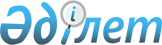 Об утверждении Правил оплаты за оказанные медицинские услуги онкологическим больным в рамках гарантированного объема бесплатной медицинской помощи
					
			Утративший силу
			
			
		
					Приказ и.о. Министра здравоохранения Республики Казахстан от 11 февраля 2014 года № 82. Зарегистрирован в Министерстве юстиции Республики Казахстан 20 марта 2014 года № 9261. Утратил силу приказом и.о. Министра здравоохранения и социального развития Республики Казахстан от 28 июля 2015 года № 627      Сноска. Утратил силу приказом и.о. Министра здравоохранения и социального развития РК от 28.07.2015 № 627 (вводится в действие после дня его первого официального опубликования).      Примечание РЦПИ!

      Порядок введения в действие приказа см. п.7

      В соответствии с Кодексом Республики Казахстан от 18 сентября 2009 года «О здоровье народа и системе здравоохранения», с пунктом 15 Правил возмещения затрат организациям здравоохранения за счет бюджетных средств, утвержденных постановлением Правительства Республики Казахстан от 7 декабря 2009 года № 2030, Правилами выбора поставщика услуг по оказанию гарантированного объема бесплатной медицинской помощи и возмещения его затрат, утвержденными постановлением Правительства Республики Казахстан от 25 октября 2012 года № 1358, и Правилами использования целевых текущих трансфертов из республиканского бюджета на текущий год областными бюджетами, бюджетами городов Астаны и Алматы на здравоохранение, утвержденными постановлением Правительства Республики Казахстан, а также в соответствии с приказом и.о. Министра здравоохранения Республики Казахстан от 12 августа 2011 года № 540 «Об утверждении Положения о деятельности организаций здравоохранения, оказывающих онкологическую помощь населению Республики Казахстан», ПРИКАЗЫВАЮ:



      1. Утвердить прилагаемые Правила оплаты за оказанные медицинские услуги онкологическим больным в рамках гарантированного объема бесплатной медицинской помощи (далее – Правила).



      2. Местным органам государственного управления здравоохранением областей, города республиканского значения и столицы (по согласованию) при осуществлении оплаты за оказанные медицинские услуги онкологическим больным гарантированного объема бесплатной медицинской помощи, руководствоваться Правилами.



      3. Республиканскому государственному предприятию на праве хозяйственного ведения «Республиканский центр электронного здравоохранения» Министерства здравоохранения Республики Казахстан (Нугуманов Т.К.) обеспечить на постоянной основе информационно-техническое сопровождение информационной системы «Электронный регистр онкологических больных».



      4. Комитету оплаты медицинских услуг Министерства здравоохранения Республики Казахстан (Ермекбаев К.К.) обеспечить:



      1) государственную регистрацию настоящего приказа в Министерстве юстиции Республики Казахстан в установленном законодательством порядке; 



      2) размещение настоящего приказа на интернет-ресурсе Министерства здравоохранения Республики Казахстан. 



      5. Департаменту юридической службы Министерства здравоохранения Республики Казахстан (Асаинова Д.Е.) обеспечить официальное опубликование настоящего приказа в средствах массовой информации после его государственной регистрации.



      6. Контроль за исполнением настоящего приказа оставляю за собой.



      7. Настоящий приказ вводится в действие по истечении десяти календарных дней после дня его первого официального опубликования и распространяется на отношения, возникшие с 1 января 2014 года.      И.о. Министра здравоохранения 

      Республики Казахстан                       Б. Токежанов

Утверждены приказом     

и.о. Министра здравоохранения

Республики Казахстан    

от 11 февраля 2014 года № 82 

Правила 

оплаты за оказанные медицинские услуги онкологическим больным 

в рамках гарантированного объема бесплатной медицинской помощи 

1. Общие положения

      1. Настоящие Правила за оказанные медицинские услуги онкологическим больным в рамках гарантированного объема бесплатной медицинской помощи (далее - Правила) определяют порядок оплаты оказанных медицинских услуг онкологическим больным, за исключением онкогематологических больных (кроме больных лимфомой), в рамках гарантированного объема бесплатной медицинской помощи (далее - ГОБМП) с учетом контроля качества и объема оказанной медицинской помощи. 



      2. Правила разработаны в соответствии с Кодексом Республики Казахстан от 18 сентября 2009 года «О здоровье народа и системе здравоохранения», с пунктом 15 Правил возмещения затрат организациям здравоохранения за счет бюджетных средств, утвержденных постановлением Правительства Республики Казахстан от 7 декабря 2009 года № 2030, Правилами выбора поставщика услуг по оказанию гарантированного объема бесплатной медицинской помощи и возмещения его затрат, утвержденными постановлением Правительства Республики Казахстан от 25 октября 2012 года № 1358, и Правилами использования целевых текущих трансфертов из республиканского бюджета на текущий год областными бюджетами, бюджетами городов Астаны и Алматы на здравоохранение, утвержденными постановлением Правительства Республики Казахстан, а также приказом и.о. Министра здравоохранения Республики Казахстан от 12 августа 2011 года № 540 «Об утверждении Положения о деятельности организаций здравоохранения, оказывающих онкологическую помощь населению Республики Казахстан» (зарегистрированным в Реестре государственной регистрации нормативных правовых актов под № 7198). 



      3. Настоящие Правила распространяются на следующих участников процесса:

      областные, региональные, городские онкологические организации и онкологические отделения многопрофильных клиник, оказывающие медицинскую помощь онкологическим больным в рамках ГОБМП (далее - онкодиспансер);

      местные органы государственного управления здравоохранением областей, города республиканского значения и столицы (далее - УЗ), осуществляющие закуп, оплату и контроль оказываемых медицинских услуг онкологическим больных в рамках ГОБМП;

      Комитет оплаты медицинских услуг Министерства здравоохранения Республики Казахстан (далее – КОМУ) и его территориальные департаменты (далее - ТД КОМУ), осуществляющие координацию и мониторинг за внедрением и использованием целевого текущего трансферта на оказание медицинских услуг онкологическим больным в рамках ГОБМП;

      территориальные департаменты Комитета контроля медицинской и фармацевтической деятельности Министерства здравоохранения Республики Казахстан (далее - ТД ККМФД), осуществляющие контроль качества оказанной медицинской помощи в рамках ГОБМП;

      Республиканское государственное предприятие на праве хозяйственного ведения «Казахский научно-исследовательский институт онкологии и радиологии» Министерства здравоохранения Республики Казахстан (далее - КазНИИОиР), осуществляющее организационно-методическую работу при оказании медицинской помощи онкологическим больным;

      Республиканское государственное предприятие на праве хозяйственного ведения «Республиканский центр электронного здравоохранения» Министерства здравоохранения Республики Казахстан (далее – РЦЭЗ) и его территориальные филиалы (далее – ФЛ РЦЭЗ), осуществляющее информационно-техническое сопровождение информационной системы «Электронный регистр онкологических больных» (далее – ЭРОБ);

      Республиканское государственное предприятие на праве хозяйственного ведения «Республиканский центр развития здравоохранения» Министерства здравоохранения Республики Казахстан (далее – РЦРЗ), осуществляющее, анализ, мониторинг структуры и объема медицинской помощи онкологическим больным, результатов деятельности онкологических диспансеров и оценку медико-экономической эффективности онкологической службы. 

      АО «Казмедтех», осуществляющее организацию и проведение закупок медицинской техники для дальнейшей передачи онкодиспансерам на условиях финансового лизинга (далее – лизингодатель);

      Республиканское государственное коммунальное предприятие «Национальный центр педиатрии и детской хирургии» и Акционерное общество «Национальный научный центр материнства и детства», оказывающие медицинскую помощь детям с онкологическими заболеваниями на уровне круглосуточного стационара.



      4. Основные понятия, используемые в настоящих Правилах:



      1) первичная медицинская документация - документ, предназначенный для записи данных о состоянии здоровья пациентов, отражающих характер, объем и качество оказанной медицинской помощи; 



      2) уполномоченный орган в области здравоохранения (далее - уполномоченный орган) - государственный орган, осуществляющий руководство в области охраны здоровья граждан, медицинской и фармацевтической науки, медицинского и фармацевтического образования, санитарно-эпидемиологического благополучия населения, обращения лекарственных средств, изделий медицинского назначения и медицинской техники, контроля за качеством медицинских услуг;



      3) отчетный период - период времени, равный одному календарному месяцу (с первого по последнее числа месяца);



      4) комиссия по оплате услуг - постоянно действующий коллегиальный орган, создаваемый УЗ из числа сотрудников УЗ, ТД КОМУ и ТД ККМФД, филиалов РЦЭЗ для осуществления оплаты за оказанные медицинские услуги в рамках ГОБМП, в порядке определенном настоящими Правилами; 



      5) медицинская помощь онкологическим больным - комплекс медицинских услуг, направленных на диагностику и лечение (в том числе с предраковыми заболеваниями и доброкачественными новообразованиями по перечню заболеваний, утвержденному УЗ) и диспансерное наблюдение за больными со злокачественными новообразованиями, включающих лекарственное обеспечение, на всех уровнях;



      6) комплексный тариф онкологического больного (далее – комплексный тариф) – стоимость комплекса медицинских услуг в рамках ГОБМП в расчете на одного онкологического больного, за исключением онкогематологических больных (кроме больных лимфомой), зарегистрированных в ЭРОБ, утвержденный администратором бюджетных программ, в лице УЗ;



      7) среднесписочная численность онкологических больных - численность онкологических больных в среднем за отчетный период, которая определяется путем суммирования численности онкологических больных, зарегистрированных в ЭРОБ за каждый календарный день отчетного периода и деления полученной суммы на число календарных дней месяца;



      8) электронный регистр онкологических больных (далее – ЭРОБ) – единая информационная система электронной регистрации, учета, обработки и хранения данных больных с онкологической патологией, данные которой используются при размещении ГОБМП и оплаты.



      5. Оплата за оказанные медицинские услуги онкологическим больным в рамках ГОБМП (далее – оплата) осуществляется по комплексному тарифу за счет средств республиканского бюджета в виде целевых текущих трансфертов и местного бюджета на основании договора на оказание ГОБМП, заключенного между УЗ и онкодиспансером в пределах бюджетных средств, выделенных администратором бюджетных программ.



      6. Комплексный тариф определяется в соответствии с Методикой формирования тарифов и планирования затрат на медицинские услуги, оказываемые в рамках ГОБМП, утвержденной приказом Министра здравоохранения Республики Казахстан от 26 ноября 2009 года № 801 (зарегистрированного в Реестре государственной регистрации нормативных правовых актов под № 5946) (далее – Методика). 

      Комплексный тариф предусматривает обеспечение онкологических больных консультативно-диагностической, стационарозамещающей и  стационарной медицинской помощью в рамках ГОБМП и включает расходы на их оказание в соответствии с Методикой. 

      Комплексный тариф не включает расходы на оказание стационарозамещающей и стационарной медицинской помощи детям до восемнадцати лет с онкологическими заболеваниями. При этом, возраст детей на момент первой госпитализации и начало курса лечения не должен достигать восемнадцати.



      7. Оплата лизинговых платежей за оказанные медицинские услуги осуществляется УЗ при условии их оказания с использованием медицинской техники, приобретенной по договору финансового лизинга, заключенному онкодиспансером с лизингодателем. 

2. Порядок оплаты за оказанные медицинские услуги

онкологическим больным в рамках гарантированного объема

бесплатной медицинской помощи

      8. Ответственное лицо онкодиспансера, на которого возложена персональная ответственность за регистрацию, перерегистрацию и снятие с учета онкологических больных в ЭРОБ (далее - ответственное лицо онкодиспансера), ежедневно проводит обновление сведений по онкологическим больным в ЭРОБ с учетом свободного выбора пациентом онкодиспансера на основании:

      извещения о больном с впервые в жизни установленным диагнозом рака или другого злокачественного новообразования (форма 090/у) и медицинской карты амбулаторного пациента (форма 025/у) или медицинской карты стационарного больного (форма 003/у), формы которых утверждены приказом и.о. Министра здравоохранения Республики Казахстан от 23 октября 2010 года № 907 (зарегистрированного в Реестре государственной регистрации нормативных правовых актов под № 6697);

      сведения о смерти из органов записи актов гражданского состояния (далее – органы ЗАГС);

      личного заявления (произвольной формы) онкологического больного о перерегистрации в другой онкодиспансер;

      заключения диспансерного отделения онкодиспансера о выздоровлении онкологического больного.



      9. Сведения регистрации смерти онкологического больного уточняются ответственным лицом онкодиспансера в ЭРОБ не позднее 10 календарных дней со дня регистрации смерти онкологического больного органом ЗАГС.



      10. Врач химиотерапевт онкодиспансера вводит данные по фактическому использованию химиопрепаратов онкологическим больным в соответствии со схемой применения химиопрепаратов с учетом предельных разовых доз в ЭРОБ.



      11. Ответственное лицо онкодиспансера вводит данные из первичной медицинской документации в ЭРОБ, на основании которых автоматически формируются:

      извещение о больном с впервые в жизни установленным диагнозом рака или другого злокачественного новообразования (форма 090/у);

      контрольная карта диспансерного наблюдения (онко) (форма 030-6/у);

      карта выбывшего из онкологического стационара (форма 066-2/у);

      направление материала на цитологическое исследование (форма 027-3/у);

      персонифицированный реестр выбывших больных из круглосуточного и дневного стационара;

      персонифицированный реестр оказанных услуг в кабинете амбулаторной химиотерапии;

      сводный реестр оказанных консультативно-диагностических услуг;

      отчет о больных и заболеваниях злокачественными новообразованиями (форма № 7).



      12. В случае использования медицинской техники, приобретенной на условиях финансового лизинга специалист онкодиспансера заполняет лист использования медицинской техники, приобретенной на условиях финансового лизинга в форме 066-2/у при оказании стационарной медицинской помощи онкологическому больному и при оказании консультативно-диагностической помощи в виде приложения к форме 025/у, согласно приложению 1 к настоящим Правилам. 

      Специалист онкодиспансера вводит сводные данные об использовании медицинской техники, приобретенной на условиях финансового лизинга из первичной медицинской документации в ЭРОБ, согласно приложению 1 к настоящим Правилам.



      13. Оплата за отчетный период осуществляется по средней списочной численности онкологических больных по комплексному тарифу, в пределах средств, предусмотренных планами финансирования бюджетных программ (подпрограмм) по обязательствам и платежам администратора бюджетных программ.



      14. Оплата осуществляется с учетом результатов контроля качества и объема оказанной медицинской помощи.

      В случае снятия с учета в ЭРОБ онкологических больных по причине смерти, дата смерти которых зарегистрирована в прошедшем отчетном периоде, оплата осуществляется в отчетном периоде с учетом снятия суммы, рассчитанной за каждый день нахождения онкологического больного на учете со дня регистрации даты смерти по комплексному тарифу в день, и мер экономического воздействия согласно приложению 2 к настоящим Правилам.



      15. Оценка качества и объема медицинской помощи, оказанной онкологическим больным, осуществляется автоматически в ЭРОБ в соответствии со стандартами в области здравоохранения и мерами экономического воздействия согласно приложению 2 к настоящим Правилам.



      16. Контроль качества летальных случаев в стационарах онкодиспансера осуществляется ТД ККМФД в рамках государственного контроля в сфере оказания медицинских услуг.

      ТД ККМФД по результатам контроля качества прикрепляет в ЭРОБ экспертное заключение по случаям с летальным исходом онкологических больных, которое представляется в комиссию по оплате услуг при УЗ в срок не позднее трех рабочих дней месяца, следующего за отчетным периодом.



      17. ТД КОМУ осуществляет мониторинг за объемом оказанных медицинских услуг онкологическим больными и эффективным использованием бюджетных средств и формирует экспертное заключение в произвольной форме и представляет в УЗ в срок не позднее трех рабочих дней месяца, следующего за отчетным периодом. 



      18. По результатам оценки качества и объема применяются меры экономического воздействия согласно приложению 2 к настоящим Правилам. 



      19. Онкодиспансер направляет в УЗ в срок не позднее одного рабочего дня, следующего за отчетным периодом сформированный в ЭРОБ счет-реестр оказанных медицинских услуг онкологическим больным по форме согласно приложению 3 к настоящим Правилам (далее - счет-реестр).

      Онкодиспансер вместе со счет-реестром предоставляет персонифицированный реестр выбывших больных из круглосуточного и дневного стационара, персонифицированный реестр оказанных услуг в кабинете амбулаторной химиотерапии и сводный реестр оказанных консультативно-диагностических услуг.



      20. На основании счет-реестра, экспертных заключений ТД КОМУ и ТД ККМФД в ЭРОБ УЗ формируется протокол исполнения договора по оказанию медицинских услуг онкологическим больным в рамках ГОБМП (далее – протокол исполнения) по форме согласно приложению 4 к настоящим Правилам и приложение к нему по форме согласно приложению 5 к настоящим Правилам. Протокол исполнения и приложение к нему рассматриваются и подписываются комиссией по оплате услуг.



      21. На основании протокола исполнения договора в ЭРОБ формируется акт выполненных услуг оказанных онкологическим больным (далее - акт выполненных услуг) по форме согласно приложению 6 к настоящим Правилам, один экземпляр которого передается в онкодиспансер.



      22. Оплата по подписанным актам выполненных услуг осуществляется УЗ в течение 10-ти календарных дней с момента окончания отчетного периода (в декабре до 25 числа) с учетом удержания части ранее выплаченного аванса в объеме и сроки, предусмотренные в договоре на оказание ГОБМП, путем перечисления денежных средств на расчетный счет онкодиспансера. 

      Суммы бюджетных средств, подлежащие удержанию или снятию, по результатам контроля качества и объема учитываются при последующих взаиморасчетах с онкодиспансером в период срока действия договора на оказание ГОБМП.



      23. Онкодиспансер с целью обеспечения доступности и качества медицинской помощи онкологическим больным и реализации их права на свободный выбор осуществляет оплату по заключенным договорам с организациями здравоохранения, в том числе с онкодиспансерами, в пределах сумм, предусмотренных основным договором на оказание ГОБМП:

      за оказанные консультативно-диагностические услуги по тарифам согласно тарификатору, утвержденному уполномоченным органом;

      за оказанную стационарную и стационарозамещающую помощь по тарифам за один пролеченный случай, утвержденным уполномоченным органом.



      24. Онкодиспансер в срок до 30 числа следующего за отчетным периодом вводит в ЭРОБ информацию за предыдущий отчетный период по:

      структуре доходов за оказанные медицинские услуги онкологическим больным по форме согласно приложению 7 к настоящим Правилам;

      структуре расходов за оказанные медицинские услуги онкологическим больным по форме согласно приложению 8 к настоящим Правилам; 

      информация по дифференцированной оплате работников по форме согласно приложению 9 к настоящим Правилам;

      информация по повышению квалификации и переподготовке кадров по форме согласно приложению 10 к настоящим Правилам.

      В случае отсутствия в ЭРОБ информации, предусмотренной настоящим пунктом, оплата за текущий отчетный период не производится до введения указанных данных.

Приложение 1          

к Правилам оплаты за      

оказанные медицинские услуги   

онкологическим больным     

в рамках гарантированного объема

бесплатной медицинской помощи                                                          Форма                        Лист использования медицинской

                      техники, приобретенной на условиях

                             финансового лизинга

Приложение 2          

к Правилам оплаты за      

оказанные медицинские услуги   

онкологическим больным     

в рамках гарантированного объема

бесплатной медицинской помощи                         Меры экономического воздействия

Приложение 3          

к Правилам оплаты за      

оказанные медицинские услуги   

онкологическим больным     

в рамках гарантированного объема

бесплатной медицинской помощи                                                             Форма                               СЧЕТ-РЕЕСТР 

               за оказание медицинских услуг онкологическим

                 больным в рамках гарантированного объема

                       бесплатной медицинской помощи

                    №_______ от «___» _________ 20 ___ года

                      период: с «___» _______ 20___ года

                         по «___» _______ 20___ года

               по Договору № ____ от «___» _________ 20 ___ года      Наименование организации здравоохранения: _____________________

      Наименование бюджетной программы: _____________________________

      Наименование бюджетной подпрограммы: __________________________      Комплексный тариф на одного онкологического больного в месяц:

      _______________ тенге      Лизинговые платежи**

      Сумма возмещения лизинговых платежей за медицинскую технику,

приобретенную на условиях финансового лизинга _________ тенге      Итого к оплате:__________________________________________ тенге      Примечание:

      * ЭРОБ - информационная система «Электронный регистр онкологических больных»

      ** представляется в случае оказания медицинских услуг на медицинской технике, приобретенной на условиях финансового лизинга.

Приложение 4          

к Правилам оплаты за      

оказанные медицинские услуги   

онкологическим больным     

в рамках гарантированного объема

бесплатной медицинской помощи                                                                 Форма                                Протокол

                     исполнения договора на оказание

                    гарантированного объема бесплатной

                           медицинской помощи

                     №_______ от «___» _________ 20 ___ года

                       период: с «___» _______ 20___ года

                         по «___» _______ 20___ года

                по Договору № ____ от «___» _________ 20 ___ года      Наименование организации здравоохранения: _____________________

      Наименование бюджетной программы: _____________________________

      Наименование бюджетной подпрограммы: __________________________      Лизинговые платежи      Иные выплаты/вычеты       Всего предъявлено к оплате ______________________ тенге

      Всего принято к оплате __________________________ тенге

Приложение 5          

к Правилам оплаты за      

оказанные медицинские услуги   

онкологическим больным     

в рамках гарантированного объема

бесплатной медицинской помощи                                                             Форма                          Реестр онкологических больных с

                           несвоевременной регистрацией

                             сведений смерти в ЭРОБ*            Комплексный тариф на одного онкологического больного в

            месяц:_________ тенге            Комплексный тариф на одного онкологического больного в

            день: ______ тенге

Приложение 6          

к Правилам оплаты за      

оказанные медицинские услуги   

онкологическим больным     

в рамках гарантированного объема

бесплатной медицинской помощи                                                                  Форма                       Акт выполненных работ (услуг),

                     оказанных в рамках гарантированного

                    объема бесплатной медицинской помощи

                      №_______ от «___» _________ 20 ___ года

                       период: с «___» _______ 20___ года

                         по «___» _______ 20___ года

                по Договору № ____ от «___» _________ 20 ___ года      Наименование организации здравоохранения: _______________

      Наименование бюджетной программы: _______________________

      Наименование бюджетной подпрограммы: ____________________      Общая сумма по Договору _________________________________ тенге

      Общая сумма выплаченного аванса _________________________ тенге

      Общая сумма оплаченных (оказанных) услуг ________________ тенге

      Общая сумма лизинговых платежей на текущий год согласно

      Договору _____________ тенге      Комплексный тариф на одного онкологического больного в месяц:

      ____________________ тенгеЛизинговые платежи**      Примечание:      *ЭРОБ - информационная система «Электронный регистр

      онкологических больных»

      ** представляется в случае оказания медицинских услуг на

      медицинской технике, приобретенной на условиях финансового

      лизинга.

Приложение 7          

к Правилам оплаты за      

оказанные медицинские услуги   

онкологическим больным     

в рамках гарантированного объема

бесплатной медицинской помощи                                                             Форма                               Структура дохода

                        при оказании медицинских услуг

                             онкологическим больным                           период с «___» _______ 20 ___ года

                              по «___» _______ 20 ___ года

               ____________________________________________________

                       (наименование организации здравоохранения)

Приложение 8          

к Правилам оплаты за      

оказанные медицинские услуги   

онкологическим больным     

в рамках гарантированного объема

бесплатной медицинской помощи                                                             Форма                              Структура расходов

                         при оказании медицинских услуг

                            онкологическим больным                                 период с «___» _______ 20 ___ года

                              по «___» _______ 20 ___ года

               ____________________________________________________

                       (наименование организации здравоохранения)

Приложение 9          

к Правилам оплаты за      

оказанные медицинские услуги   

онкологическим больным     

в рамках гарантированного объема

бесплатной медицинской помощи                                                             Форма                        Информация по дифференцированной

                               оплате работников                            период с «___» _______ 20 ___ года

                              по «___» _______ 20 ___ года

                 ____________________________________________________

                       (наименование организации здравоохранения)

Приложение 10          

к Правилам оплаты за      

оказанные медицинские услуги   

онкологическим больным     

в рамках гарантированного объема

бесплатной медицинской помощи                                                             Форма                     Информация по повышению квалификации и

                             переподготовке кадров                           период с «___» _______ 20 ___ года

                              по «___» _______ 20 ___ года

                 ____________________________________________________

                       (наименование организации здравоохранения)
					© 2012. РГП на ПХВ «Институт законодательства и правовой информации Республики Казахстан» Министерства юстиции Республики Казахстан
				№

п/пКод

медицинского

оборудованияНаименование

медицинского

оборудованияПолный

код

услугиНаименование

медицинской

услугиКоличество

услуг№ п/пНаименование дефектаЕдиница

измеренияМера

экономического

воздействия1.Случаи летальных исходов (предотвратимые)1 (один) онкологический больной6-ти кратный размер комплексного тарифа2.Недостоверное, несвоевременное и некачественное введение данных в ЭРОБ и несоответствие предъявленных к оплате документов данным ЭРОБ1 (один) онкологический больной3-х кратный размер комплексного тарифа 3.Несвоевременная регистрация сведений смерти в ЭРОБ, позднее 10 дней с момента смерти онкологического больного1 (один) онкологический больнойразмер комплексного тарифа №

п/пНаименованиеКоличество

онкологических

больных,

зарегистрированных

в ЭРОБ*

на начало

отчетного

периодаКоличество

онкологических

больных

взятых

на учетКоличество

онкологических

больных

взятых

на учетКоличество

онкологических

больных

снятых

с учетаКоличество

онкологических

больных

снятых

с учетаКоличество

онкологических

больных,

зарегистрированных

в ЭРОБ

на конец

отчетного

периодаСреднесписочная

численность

онкологических

больныхПредъявлено

к оплате

(тенге)№

п/пНаименованиеКоличество

онкологических

больных,

зарегистрированных

в ЭРОБ*

на начало

отчетного

периодаВсегов том

числе

из других

регионовВсегов том

числе

умершиеКоличество

онкологических

больных,

зарегистрированных

в ЭРОБ

на конец

отчетного

периодаСреднесписочная

численность

онкологических

больныхПредъявлено

к оплате

(тенге)123 456789101.Оказание медицинских услуг онкологическим больным в рамках гарантированного объема бесплатной медицинской помощи,

в том числе:1.1.за счет трансфертов из республиканского бюджетаххххх1.2.за счет средств местного бюджетахххххКод медицинского

оборудованияНаименование

медицинского

оборудованияПолный

код

услугиНаименование

услугиЛизинговый

платеж на

1 услугу,

тенгеКоличество

услугСумма

лизингового

платежа

к оплате,

тенге1234567        Всего        Всего        Всего        Всего        ВсегоРуководитель организации здравоохранения (поставщика):___________________ / ______________

(Фамилия, имя, отчество (при его наличии)/подпись)

для счета-реестра на бумажном носителе)___________________ / ______________

(Фамилия, имя, отчество (при его наличии)/подпись)

для счета-реестра на бумажном носителе)Главный бухгалтер организации здравоохранения (поставщика):______________ / ________________

(Фамилия, имя, отчество (при его наличии)/подпись)

(для счета-реестра на бумажном носителе)______________ / ________________

(Фамилия, имя, отчество (при его наличии)/подпись)

(для счета-реестра на бумажном носителе)Место печати (для счета-реестра на бумажном носителе)«____» _______ 20___ года.№

п/пНаименованиеПредъявленная

сумма

к оплате,

тенгеПредъявленная

сумма

к оплате,

тенгеСумма,

не подлежащая

к оплате,

тенгеСумма,

не подлежащая

к оплате,

тенгеПринято

к оплате,

тенгеПринято

к оплате,

тенге№

п/пНаименованиеКоличество

случаевСумма,

тенгеКоличество

случаевСумма,

тенгеКоличество

случаевСумма,

тенге123456781Среднесписочная численность онкологических больных2Случаи за отчетный период, прошедшие контроль качества, из них:1)Подтверждены2)Не подтверждены3Недостоверное, несвоевременное и некачественное введение данных в ЭРОБ и несоответствие предъявленных к оплате документов данным ЭРОБ4Несвоевременная регистрация сведений смерти, позднее 10 дней с момента смерти онкологического больногоНаименованиеКоличество услуг предъявленных к оплатеПредъявленная сумма лизингового платежа к оплате, тенгеКоличество услуг к снятию с оплаты Сумма лизингового платежа к снятию с оплаты Количество услуг принятых к оплатеПринято к оплате сумма лизингового платежа, тенгеВсего с использованием медицинской техники, приобретенной на условиях финансового лизинга№

п/пОснованиеСогласно решения комиссииСогласно решения комиссии№

п/пОснованиеВыплаты, сумма тенгеВычеты, сумма тенге     ИТОГО     ИТОГОПредседатель:__________________/____________

(Подпись/Фамилия, имя, отчество (при его наличии).)

(для протокола на бумажном носителе) Члены комиссии:__________________/______________

(Подпись/Фамилия, имя, отчество (при его наличии.)

(для протокола на бумажном носителе) __________________/______________

(Подпись/Фамилия, имя, отчество (при его наличии

(для протокола на бумажном носителе)__________________/______________

(Подпись/Фамилия, имя, отчество (при его наличии)

(для протокола на бумажном носителе) Дата «_____» _________ 20 ___ года№

п/пФ.И.О.

онкологического

больногоДата

постановки

на учетДата

смертиДата

снятия

с учетаКоличество

дней

нахождения

на учете

после

даты смерти Сумма, подлежащая снятию,

тенгеСумма, подлежащая снятию,

тенгеСумма, подлежащая снятию,

тенге№

п/пФ.И.О.

онкологического

больногоДата

постановки

на учетДата

смертиДата

снятия

с учетаКоличество

дней

нахождения

на учете

после

даты смерти всегов.т.ч.в.т.ч.№

п/пФ.И.О.

онкологического

больногоДата

постановки

на учетДата

смертиДата

снятия

с учетаКоличество

дней

нахождения

на учете

после

даты смерти всегоза несвоевременное

снятия

с учета мера

экономического

воздействия А 12345678 Председатель:__________________/____________

(Подпись/Фамилия, имя, отчество (при его наличии).)

(для протокола на бумажном носителе) Члены комиссии:__________________/______________

(Подпись/Фамилия, имя, отчество (при его наличии.)

(для протокола на бумажном носителе) __________________/______________

(Подпись/Фамилия, имя, отчество (при его наличии

(для протокола на бумажном носителе)__________________/______________

(Подпись/Фамилия, имя, отчество (при его наличии)

(для протокола на бумажном носителе) Дата «_____» _________ 20 ___ года№

п/пНаименование Количество

онкологических

больных,

зарегистрированных

в ЭРОБ*

на конец

отчетного

периодаСреднесписочная

численность

онкологических

больных,

зарегистрированных

в ЭРОБ

на конец

отчетного

периодаПредъявлено

к оплате,

тенгеПринято

к оплате,

тенгеА 123451.Оказание медицинской помощи онкологическим больным в рамках гарантированного объема бесплатной медицинской помощи, в том числе:1.1.за счет трансфертов из республиканского бюджетахх1.2.за счет средств местного бюджетаххКод медицинского оборудованияНаименование медицинской оборудованияПредъявлено к оплате, тенгеПредъявлено к оплате, тенгеПринято к оплате, тенгеПринято к оплате, тенгеКод медицинского оборудованияНаименование медицинской оборудованияКоличество услугСумма лизингового платежа к оплате (тенге)Количество услугСумма лизингового платежа к оплате (тенге)Всего принято к оплате:_____________________ тенгев том числе возмещение лизинговых платежей_____________________ тенгеСумма к удержанию ранее выплаченного аванса_____________________ тенгеСумма к удержанию лизинговых платежей_____________________ тенгеОстаток ранее выплаченного аванса, который подлежит удержанию в следующий период_____________________ тенгеИтого к перечислению_____________________ тенгев том числе возмещение лизинговых платежей_____________________ тенгеЗаказчик
Поставщик
_________________________________ 

(наименование)_________________________________ 

(наименование)Руководитель ___________/_____________

(Фамилия, имя, отчество

(при его наличии)/подпись)

(для акта на бумажном носителе)Руководитель ___________/_____________

(Фамилия, имя, отчество

(при его наличии)/подпись)

(для акта на бумажном носителе)Место печати

(для акта на бумажном носителе) №

п/пНаименование услугиИсточники дохода, тыс.тенгеИсточники дохода, тыс.тенгеИсточники дохода, тыс.тенгеИсточники дохода, тыс.тенге№

п/пНаименование услугиВСЕГОБюджетные средстваБюджетные средстваЗа счет внебюджетных средств№

п/пНаименование услугиВСЕГОза счет средств РБ в виде ЦТТза счет средств местного бюджетаЗа счет внебюджетных средствБ 1234Доход за отчетный период, всегов том числе:Оказание медицинских услуг онкологическим больным в рамках ГОБМПОказание медицинских услуг онкологическим больным в рамках ГОБМП по договору с другими онкологическими диспансерамиПроведение скрининговых исследований целевым группам населения… другие услуги (указать)Руководитель организации здравоохранения

(поставщика):_________________ /______________

(Фамилия, имя, отчество (при его наличии)/подпись)

(для счета-реестра на бумажном носителе)Главный бухгалтер организации здравоохранения

(поставщика):_________________ /______________

(Фамилия, имя, отчество (при его наличии)/подпись)

(для счета-реестра на бумажном носителе)Место печати (для формы на бумажном носителе)«_____» _________ 20 ___ года№

п/пНаименование расходовРасходы в месяц, тыс.тенгеРасходы в месяц, тыс.тенгеРасходы в месяц, тыс.тенге№

п/пНаименование расходовВсегоза счет бюджетных средствза счет внебюджетных средствАБ234Кредиторская задолженность на начало периодав том числепо заработной платепо медикаментам и прочим средствам медицинского назначенияКредиторская задолженность на конец периодав том числе по заработной платепо медикаментам и прочим средствам медицинского назначенияОстаток средств на начало отчетного периода Всего доход Всего расходIТекущие расходы1Заработная плата1.1Оплата трудав том числе Врачи и фармацевты (с высшим образованием), провизорыСредний мед. персоналМладший мед. персоналПрочие1.2Дополнительные денежные выплаты (премии и диф.оплата, единовременное пособие к отпуску, мат.помощь)ВрачиСредний мед. персоналМладший мед. персоналПрочиев.т.ч. дифференцированная оплатаВрачиСредний мед. персоналМладший мед. персоналПрочие1.3Компенсационные выплаты 2Налоги и другие обязательные выплаты в бюджет 2.1Социальный налог2.2Социальные отчисления в Государственный фонд социального страхования2.3Взносы на обязательное страхование3Приобретение товаров3.1 Приобретение продуктов питания3.2Приобретение медикаментов и прочих средств медицинского назначения, в том числе:таргетные препаратыхимиопрепаратылекарственными средствами онкологических больных на амбулаторном уровне3.3Приобретение прочих товаровв том числе мягкого инвентаря4Коммунальные и прочие услуги 4.1Оплата коммунальных услуг, всегов том числе:за горячую, холодную воду, канализациюза газ, электроэнергиюза теплоэнергию4.2Оплата услуг связи4.3Прочие услуги и работы, в том числеиммуногистохимические исследованиязамена источника для гаматерапевтических аппаратовсервисное обслуживание лучевого аппаратана повышение квалификации и переподготовку кадровна оплату услуг, оказанных онкологическим больным другими онкологическими диспансерами (взаиморасчет)5Другие текущие затраты5.1Командировки и служебные разъезды внутри страныв т.ч. на повышение квалификации и переподготовку кадров организаций здравоохранения5.2Командировки и служебные разъезды за пределы страныв т.ч. на повышение квалификации и переподготовку кадров организаций здравоохранения5.3Прочие текущие затраты6Лизинговые платежи IПриобретение основных средствРуководитель организации здравоохранения

(поставщика):_________________ /______________

(Фамилия, имя, отчество (при его наличии)/подпись)

(для счета-реестра на бумажном носителе)Главный бухгалтер организации здравоохранения

(поставщика):_________________ /______________

(Фамилия, имя, отчество (при его наличии)/подпись)

(для счета-реестра на бумажном носителе)Место печати (для формы на бумажном носителе)«_____» _________ 20 ___ года№ п/пНаименованиеФактическая численность работников (человек)Фактическая численность работников (человек)Фонд оплаты труда, тыс.тенге в том числе дополнительные денежные выплатыв том числе дополнительные денежные выплаты№ п/пНаименованиевсегов том числе получившие дифференцированную оплатуФонд оплаты труда, тыс.тенге всего из них на дифференцированную оплату трудаАБ25ВСЕГО, в том числе:Врачебный персоналв том числе: врачебный персонал на амбулаторном уровнеФармацевты (с высшим образованием), провизорыСредний медицинский персоналв том числе: средний медицинский персонал на амбулаторном уровнеМладший медицинский персоналПрочий персоналРуководитель организации здравоохранения

(поставщика):_________________ /______________

(Фамилия, имя, отчество (при его наличии)/подпись)

(для счета-реестра на бумажном носителе)Главный бухгалтер организации здравоохранения

(поставщика):_________________ /______________

(Фамилия, имя, отчество (при его наличии)/подпись)

(для счета-реестра на бумажном носителе)Место печати (для формы на бумажном носителе)«_____» _________ 20 ___ года№ п/пНаименованиеВсего, человекв том числев том числев том числев том числев том числеВсего сумма, тыс.тенгев том числев том числе№ п/пНаименованиеВсего, человекВрачейФармацевтов

(с высшим образованием), провизоровСредних медицинских работниковСредних фармацевтических работниковСпециалистов с немедицинским образованиемВсего сумма, тыс.тенгеза счет бюджетных средствза счет внебюджетных средствАБ1234567891.Всего специалистов,

     из них:х1.1повысили квалификацию1.2прошли переподготовкуИТОГО Руководитель организации здравоохранения

(поставщика):_________________ /______________

(Фамилия, имя, отчество (при его наличии)/подпись)

(для счета-реестра на бумажном носителе)Главный бухгалтер организации здравоохранения

(поставщика):_________________ /______________

(Фамилия, имя, отчество (при его наличии)/подпись)

(для счета-реестра на бумажном носителе)Место печати (для формы на бумажном носителе)«_____» _________ 20 ___ года